【 秩父市吉田石間交流学習館 施設案内 】◎特徴 ： 旧石間小学校の校舎を利用し、秩父事件の資料展示をしております。◎入館料 ： 【大人】 ３１０円　　【小人】 １５０円　　※２０名以上の団体のお客様は５０円引き◎開館予定日：≪石間交流学習館　開館予定日≫をご確認ください。　　　　　　　　　　開館時間　１３：００分～１６：００分（金・土・日曜日のみ）　　　　　　　　　　※開館予定日は変更になる場合があります。事前にお問い合わせください。◎住所 : 〒３６９－１５０４　埼玉県秩父市吉田石間２６２０－１◎お問い合わせ先 : 秩父市役所　吉田総合支所　地域振興課☎０４９４－７２－６０８３　（８：３０～１７：１５）◎交通手段 ： 西武バス秩父吉田線・バス停【万年橋】で下車（西武秩父駅から約５０分）　　　　　　　　　バス停【万年橋】から徒歩約５０分※駐車場もございますので、自動車等で来館をおすすめします。☆★☆ 秩父事件資料展示 ☆★☆見学希望の方は事前にご連絡ください。【 ☎０４９４－７２－６０８３ 】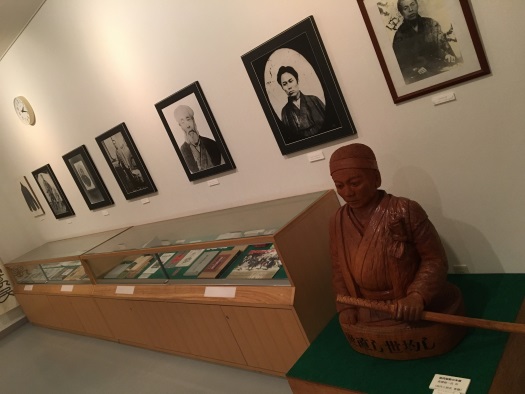 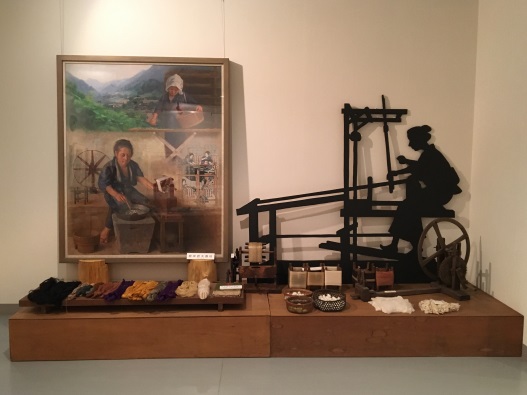 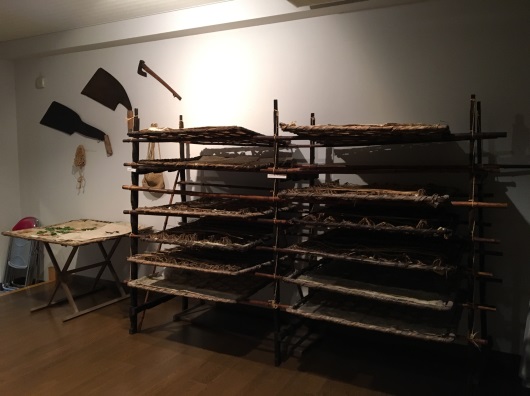 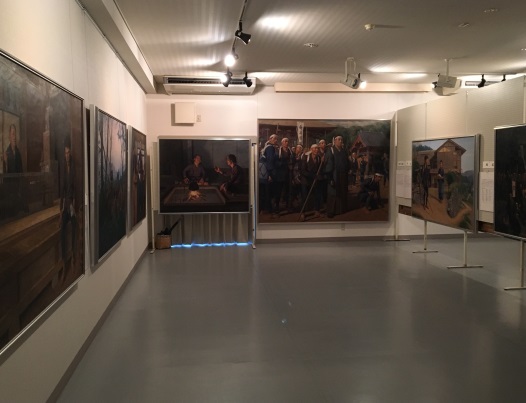 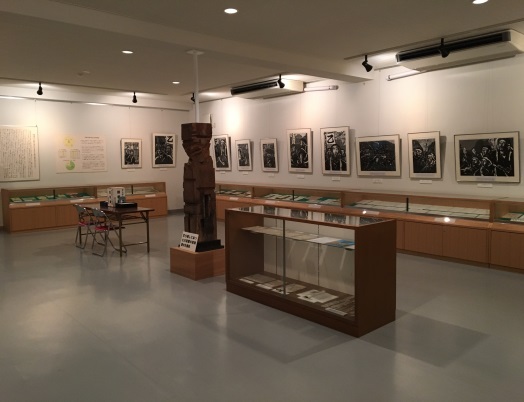 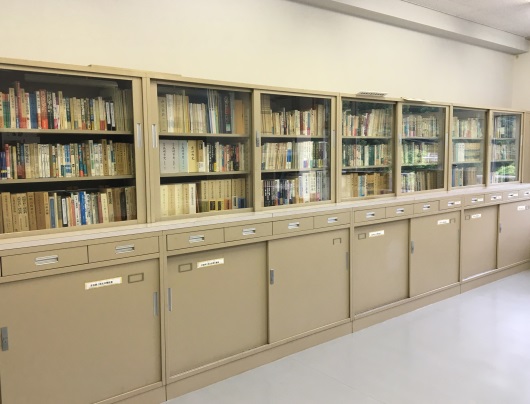 